KUSTANNUSTIEDOTLIITE				PakotevakuutusPakotejärjestelmien noudattaminenTerrorismia koskevien Yhdistyneiden kansakuntien turvallisuusneuvoston päätöslauselmien, kuten päätöslauselmien 1373 (2001) ja 1267 (1999), sekä niihin liittyvien päätöslauselmien mukaisesti avustuksen hakijan tulee sitoutua vahvasti terrorismin ja erityisesti sen rahoittamisen kansainväliseen torjuntaan.Avustuksen hakijan tulee sitoutua alla olevan vakuutuksen mukaisesti noudattamaan kaikilta osin pakotejärjestelmiä, kuten niitä kohdennettuja taloudellisia pakotteita ja muita toimenpiteitä, jotka turvallisuusneuvosto on hyväksynyt Yhdistyneiden kansakuntien peruskirjan VII luvun 41 artiklan mukaisesti, sekä Euroopan unionin toiminnasta tehdyn sopimuksen 215 artiklan mukaisesti hyväksyttyjä taloutta ja rahoitusta koskevia rajoittavia toimenpiteitä, jotka ovat voimassa Euroopan unionissa. ARAn toimintaperiaatteena on pyrkiä varmistamaan, ettei mitään ARAn myöntämiä varoja käytetä suoraan tai välillisesti sellaisten henkilöiden tai yhteisöjen tukemiseen, jotka YK tai EU on nimennyt pakotteiden kohteeksi. Tämän vuoksi avustuksen hakijan tulee toteuttaa asianmukaiset toimet varmistaakseen, ettei hakijan tukemiseksi myöntämiä varoja luovuteta tai muutoin käytetä rahoitusavun tai tuen antamiseksi sellaisille henkilöille tai yhteisöille, terroristeille tai terroristijärjestöille taikka muille oikeushenkilöille tai virastoille, jotka luetellaan Yhdistyneiden kansakuntien turvallisuusneuvoston konsolidoidussa pakoteluettelossa tai EU:n pakoteasetuksissa (sellaisina kuin ne ovat ajoittain muutettuina). Avutuksen hakijan tulee ilmoittaa ARAlle välittömästi, jos hakija tämän liikekumppanuuden voimassaolon aikana toteaa, että näitä varoja on käytetty mainittuihin tarkoituksiin.Valtionavustuksen hakijan vakuutus pakotteistaEuroopan unioni ja/tai YK on asettanut ja saattaa tulevaisuudessa asettaa pakotteita lainsäädännössään ja/tai toimielintensä päätöksillä. Hakija vakuuttaa allekirjoituksellaan, ettäedellä tarkoitettuja pakotteita ei ole asetettu Hakijalle,Hakijan hallinto-, johto- tai valvontaelimen jäsenille tai määräys-, edustus-, päätös- tai valvontavaltaa käyttäville henkilöille,Hakijan välittömille tai välillisille omistajille,sellaisille sopimuskumppaneille tai alihankkijoille, jotka osallistuvat tämän avustuksen mukaisten tuotteiden tai palvelujen toimittamiseen,kyseisten sopimuskumppaneiden tai alihankkijoiden hallinto-, johto- tai valvontaelimen jäsenille tai määräys-, edustus-, päätös- tai valvontavaltaa kyseisissä sopimuskumppaneissa tai alihankkijoissa käyttäville henkilöille eikäkyseisten sopimuskumppaneiden tai alihankkijoiden välittömille tai välillisille omistajille,Hakija ilmoittaa välittömästi ARAlle, jos pakotteita asetetaan yhdellekään a) kohdassa tarkoitetulle taholle jaHakijan toiminta tai hakijan ja sen sopimuskumppaneiden ja alihankkijoiden tuottamien tuotteiden tai palvelujen käyttö ei riko edellä mainittuja pakotteita.Hakija antaa pyynnöstä viipymättä ARAlle tiedot välittömistä tai välillisistä omistajistaan, sopimuskumppaneistaan, alihankkijoistaan ja muista edunsaajistaan. Lisäksi hakija sitoutuu ilmoittamaan viipymättä ARAlle, jos valtionavustukseen tai hankintaan liittyvät suoritukset voivat välillisesti tai välittömästi päätyä pakotteiden kohteena olevalle taholle.ARAlla on oikeus päätöksellään määrätä valtionavustuksen maksaminen lopetettavaksi välittömästi ja lisäksi ARA voi periä takaisin myönnetyn valtionavustuksen, josEuroopan unioni ja/tai YK asettaa hakijalle tai yllä kohdassa 1. a) tarkoitetuille tahoille pakotteita tai valtionavustukseen liittyvät suoritukset voivat välillisesti tai välittömästi päätyä taholle, jolle on asetettu tässä vakuutuksessa tarkoitettuja pakotteita.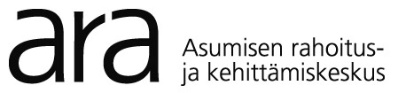 Avustuksissa on jatkuva haku. Avustuksissa on jatkuva haku. Avustuksissa on jatkuva haku. Avustuksissa on jatkuva haku. Avustuksissa on jatkuva haku. Avustuksissa on jatkuva haku. Avustuksissa on jatkuva haku. Avustuksissa on jatkuva haku. ESTEETTÖMYYSAVUSTUSHAKEMUSSähköinen haku verkkoasioinnin kautta www.ara.fiESTEETTÖMYYSAVUSTUSHAKEMUSSähköinen haku verkkoasioinnin kautta www.ara.fiESTEETTÖMYYSAVUSTUSHAKEMUSSähköinen haku verkkoasioinnin kautta www.ara.fiESTEETTÖMYYSAVUSTUSHAKEMUSSähköinen haku verkkoasioinnin kautta www.ara.fiESTEETTÖMYYSAVUSTUSHAKEMUSSähköinen haku verkkoasioinnin kautta www.ara.fiAvustuksissa on jatkuva haku. Avustuksissa on jatkuva haku. Avustuksissa on jatkuva haku. Avustuksissa on jatkuva haku. Avustuksissa on jatkuva haku. Avustuksissa on jatkuva haku. Avustuksissa on jatkuva haku. Avustuksissa on jatkuva haku. Asunto-osakeyhtiöAsunto-osakeyhtiöAsunto-osakeyhtiöAsunto-osakeyhtiöAvustuksissa on jatkuva haku. Avustuksissa on jatkuva haku. Avustuksissa on jatkuva haku. Avustuksissa on jatkuva haku. Avustuksissa on jatkuva haku. Avustuksissa on jatkuva haku. Avustuksissa on jatkuva haku. Avustuksissa on jatkuva haku. KiinteistöyhtiöMuu, mikä      KiinteistöyhtiöMuu, mikä      KiinteistöyhtiöMuu, mikä      KiinteistöyhtiöMuu, mikä      Ks. ohje hissiavustuksen ja liikkumisesteen poistamista koskevan avustuksen hakemiseen, myöntämiseen ja maksamiseen ARAn verkkosivuilta www.ara.fi.AVUSTUKSEN HAKIJAN TIEDOTKs. ohje hissiavustuksen ja liikkumisesteen poistamista koskevan avustuksen hakemiseen, myöntämiseen ja maksamiseen ARAn verkkosivuilta www.ara.fi.AVUSTUKSEN HAKIJAN TIEDOTKs. ohje hissiavustuksen ja liikkumisesteen poistamista koskevan avustuksen hakemiseen, myöntämiseen ja maksamiseen ARAn verkkosivuilta www.ara.fi.AVUSTUKSEN HAKIJAN TIEDOTKs. ohje hissiavustuksen ja liikkumisesteen poistamista koskevan avustuksen hakemiseen, myöntämiseen ja maksamiseen ARAn verkkosivuilta www.ara.fi.AVUSTUKSEN HAKIJAN TIEDOTKs. ohje hissiavustuksen ja liikkumisesteen poistamista koskevan avustuksen hakemiseen, myöntämiseen ja maksamiseen ARAn verkkosivuilta www.ara.fi.AVUSTUKSEN HAKIJAN TIEDOTKs. ohje hissiavustuksen ja liikkumisesteen poistamista koskevan avustuksen hakemiseen, myöntämiseen ja maksamiseen ARAn verkkosivuilta www.ara.fi.AVUSTUKSEN HAKIJAN TIEDOTKs. ohje hissiavustuksen ja liikkumisesteen poistamista koskevan avustuksen hakemiseen, myöntämiseen ja maksamiseen ARAn verkkosivuilta www.ara.fi.AVUSTUKSEN HAKIJAN TIEDOTKs. ohje hissiavustuksen ja liikkumisesteen poistamista koskevan avustuksen hakemiseen, myöntämiseen ja maksamiseen ARAn verkkosivuilta www.ara.fi.AVUSTUKSEN HAKIJAN TIEDOTKs. ohje hissiavustuksen ja liikkumisesteen poistamista koskevan avustuksen hakemiseen, myöntämiseen ja maksamiseen ARAn verkkosivuilta www.ara.fi.AVUSTUKSEN HAKIJAN TIEDOTKs. ohje hissiavustuksen ja liikkumisesteen poistamista koskevan avustuksen hakemiseen, myöntämiseen ja maksamiseen ARAn verkkosivuilta www.ara.fi.AVUSTUKSEN HAKIJAN TIEDOTKs. ohje hissiavustuksen ja liikkumisesteen poistamista koskevan avustuksen hakemiseen, myöntämiseen ja maksamiseen ARAn verkkosivuilta www.ara.fi.AVUSTUKSEN HAKIJAN TIEDOTKs. ohje hissiavustuksen ja liikkumisesteen poistamista koskevan avustuksen hakemiseen, myöntämiseen ja maksamiseen ARAn verkkosivuilta www.ara.fi.AVUSTUKSEN HAKIJAN TIEDOTKs. ohje hissiavustuksen ja liikkumisesteen poistamista koskevan avustuksen hakemiseen, myöntämiseen ja maksamiseen ARAn verkkosivuilta www.ara.fi.AVUSTUKSEN HAKIJAN TIEDOTYhtiön nimi Yhtiön nimi Yhtiön nimi Yhtiön nimi Yhtiön nimi Yhtiön nimi Yhtiön nimi Yhtiön nimi Yhtiön nimi Yhtiön nimi Yhtiön nimi Y-tunnusY-tunnusKatuosoiteKatuosoiteKatuosoiteKatuosoiteKatuosoiteKatuosoiteKatuosoiteKatuosoiteKatuosoiteKatuosoiteKatuosoitePostinumeroPostinumeroPostitoimipaikkaPostitoimipaikkaPostitoimipaikkaPostitoimipaikkaPostitoimipaikkaPostitoimipaikkaPostitoimipaikkaPostitoimipaikkaPostitoimipaikkaPostitoimipaikkaPuhelinnumeroPuhelinnumeroPuhelinnumeroSähköpostiosoiteSähköpostiosoiteSähköpostiosoiteSähköpostiosoiteSähköpostiosoiteSähköpostiosoiteSähköpostiosoiteSähköpostiosoiteSähköpostiosoiteSähköpostiosoiteSähköpostiosoiteSähköpostiosoiteSähköpostiosoiteYhteisön osakkeista yli 50 % on taloudellista toimintaa harjoittavan yhteisön omistuksessa tai määräävää valtaa käyttävässä asemassa on kaupallinen toimija kyllä   eiYhteisön osakkeista yli 50 % on taloudellista toimintaa harjoittavan yhteisön omistuksessa tai määräävää valtaa käyttävässä asemassa on kaupallinen toimija kyllä   eiYhteisön osakkeista yli 50 % on taloudellista toimintaa harjoittavan yhteisön omistuksessa tai määräävää valtaa käyttävässä asemassa on kaupallinen toimija kyllä   eiYhteisön osakkeista yli 50 % on taloudellista toimintaa harjoittavan yhteisön omistuksessa tai määräävää valtaa käyttävässä asemassa on kaupallinen toimija kyllä   eiYhteisön osakkeista yli 50 % on taloudellista toimintaa harjoittavan yhteisön omistuksessa tai määräävää valtaa käyttävässä asemassa on kaupallinen toimija kyllä   eiYhteisön osakkeista yli 50 % on taloudellista toimintaa harjoittavan yhteisön omistuksessa tai määräävää valtaa käyttävässä asemassa on kaupallinen toimija kyllä   eiYhteisön osakkeista yli 50 % on taloudellista toimintaa harjoittavan yhteisön omistuksessa tai määräävää valtaa käyttävässä asemassa on kaupallinen toimija kyllä   eiYhteisön osakkeista yli 50 % on taloudellista toimintaa harjoittavan yhteisön omistuksessa tai määräävää valtaa käyttävässä asemassa on kaupallinen toimija kyllä   eiYhteisön osakkeista yli 50 % on taloudellista toimintaa harjoittavan yhteisön omistuksessa tai määräävää valtaa käyttävässä asemassa on kaupallinen toimija kyllä   eiYhteisön osakkeista yli 50 % on taloudellista toimintaa harjoittavan yhteisön omistuksessa tai määräävää valtaa käyttävässä asemassa on kaupallinen toimija kyllä   eiYhteisön osakkeista yli 50 % on taloudellista toimintaa harjoittavan yhteisön omistuksessa tai määräävää valtaa käyttävässä asemassa on kaupallinen toimija kyllä   eiYhteisön osakkeista yli 50 % on taloudellista toimintaa harjoittavan yhteisön omistuksessa tai määräävää valtaa käyttävässä asemassa on kaupallinen toimija kyllä   eiYhteisön osakkeista yli 50 % on taloudellista toimintaa harjoittavan yhteisön omistuksessa tai määräävää valtaa käyttävässä asemassa on kaupallinen toimija kyllä   eiASIAMIEHEN YHTEYSTIEDOTASIAMIEHEN YHTEYSTIEDOTASIAMIEHEN YHTEYSTIEDOTASIAMIEHEN YHTEYSTIEDOTASIAMIEHEN YHTEYSTIEDOTASIAMIEHEN YHTEYSTIEDOTASIAMIEHEN YHTEYSTIEDOTASIAMIEHEN YHTEYSTIEDOTASIAMIEHEN YHTEYSTIEDOTASIAMIEHEN YHTEYSTIEDOTASIAMIEHEN YHTEYSTIEDOTASIAMIEHEN YHTEYSTIEDOTASIAMIEHEN YHTEYSTIEDOTYhtiön nimiYhtiön nimiYhtiön nimiYhtiön nimiYhtiön nimiYhtiön nimiYhtiön nimiYhtiön nimiYhtiön nimiYhtiön nimiYhtiön nimiYhteyshenkilöYhteyshenkilöSähköpostiosoiteSähköpostiosoiteSähköpostiosoiteSähköpostiosoiteSähköpostiosoiteSähköpostiosoiteSähköpostiosoiteSähköpostiosoiteSähköpostiosoiteSähköpostiosoiteSähköpostiosoitePuhelin/matkapuhelinPuhelin/matkapuhelinKatuosoiteKatuosoiteKatuosoiteKatuosoiteKatuosoiteKatuosoiteKatuosoiteKatuosoiteKatuosoiteKatuosoiteKatuosoitePostinumero ja postitoimipaikkaPostinumero ja postitoimipaikkaAsema yhtiössäAsema yhtiössäAsema yhtiössäAsema yhtiössäAsema yhtiössäAsema yhtiössäAsema yhtiössäAsema yhtiössäAsema yhtiössäAsema yhtiössäAsema yhtiössäAsema yhtiössäAsema yhtiössä isännöitsijä isännöitsijä muu, mikä        muu, mikä        muu, mikä        muu, mikä        muu, mikä        muu, mikä        muu, mikä        muu, mikä        muu, mikä        muu, mikä        muu, mikä       TALOYHTIÖN PUHEENJOHTAJAN YHTEYSTIEDOT (jos puheenjohtaja ei toimi asiamiehenä)TALOYHTIÖN PUHEENJOHTAJAN YHTEYSTIEDOT (jos puheenjohtaja ei toimi asiamiehenä)TALOYHTIÖN PUHEENJOHTAJAN YHTEYSTIEDOT (jos puheenjohtaja ei toimi asiamiehenä)TALOYHTIÖN PUHEENJOHTAJAN YHTEYSTIEDOT (jos puheenjohtaja ei toimi asiamiehenä)TALOYHTIÖN PUHEENJOHTAJAN YHTEYSTIEDOT (jos puheenjohtaja ei toimi asiamiehenä)TALOYHTIÖN PUHEENJOHTAJAN YHTEYSTIEDOT (jos puheenjohtaja ei toimi asiamiehenä)TALOYHTIÖN PUHEENJOHTAJAN YHTEYSTIEDOT (jos puheenjohtaja ei toimi asiamiehenä)TALOYHTIÖN PUHEENJOHTAJAN YHTEYSTIEDOT (jos puheenjohtaja ei toimi asiamiehenä)TALOYHTIÖN PUHEENJOHTAJAN YHTEYSTIEDOT (jos puheenjohtaja ei toimi asiamiehenä)TALOYHTIÖN PUHEENJOHTAJAN YHTEYSTIEDOT (jos puheenjohtaja ei toimi asiamiehenä)TALOYHTIÖN PUHEENJOHTAJAN YHTEYSTIEDOT (jos puheenjohtaja ei toimi asiamiehenä)TALOYHTIÖN PUHEENJOHTAJAN YHTEYSTIEDOT (jos puheenjohtaja ei toimi asiamiehenä)TALOYHTIÖN PUHEENJOHTAJAN YHTEYSTIEDOT (jos puheenjohtaja ei toimi asiamiehenä)NimiNimiNimiNimiNimiNimiNimiNimiNimiNimiNimiNimiNimiSähköpostiosoiteSähköpostiosoiteSähköpostiosoiteSähköpostiosoiteSähköpostiosoiteSähköpostiosoiteSähköpostiosoiteSähköpostiosoiteSähköpostiosoiteSähköpostiosoiteSähköpostiosoitePuhelin/matkapuhelinPuhelin/matkapuhelinKatuosoiteKatuosoiteKatuosoiteKatuosoiteKatuosoiteKatuosoiteKatuosoiteKatuosoiteKatuosoiteKatuosoiteKatuosoitePostinumero ja postitoimipaikkaPostinumero ja postitoimipaikkaKOHTEEN TIEDOTKOHTEEN TIEDOTKOHTEEN TIEDOTKOHTEEN TIEDOTKOHTEEN TIEDOTKOHTEEN TIEDOTKOHTEEN TIEDOTKOHTEEN TIEDOTKOHTEEN TIEDOTKOHTEEN TIEDOTKOHTEEN TIEDOTKOHTEEN TIEDOTKOHTEEN TIEDOTKunnan nimiKunnan nimiKunnan nimiKunnan nimiKunnan nimiKunnan nimiKunnan nimiAvustettavan kohteen nimiAvustettavan kohteen nimiAvustettavan kohteen nimiAvustettavan kohteen nimiAvustettavan kohteen nimiAvustettavan kohteen nimiYhtiön nimiYhtiön nimiYhtiön nimiYhtiön nimiYhtiön nimiYhtiön nimiYhtiön nimiKatuosoiteKatuosoiteKatuosoiteKatuosoiteKatuosoiteKatuosoitePostinumeroPostinumeroPostinumeroPostinumeroPostinumeroPostinumeroPostinumeroPostitoimipaikkaPostitoimipaikkaPostitoimipaikkaPostitoimipaikkaPostitoimipaikkaPostitoimipaikkaKiinteistötunnusKiinteistötunnusKiinteistötunnusRakennusvuosiRakennusvuosiRakennusvuosiRakennusvuosiRakennusvuosiRakennusvuosiRakennusvuosiRakennusvuosiRakennusvuosiPeruskorjausvuosiKerroslukuPorraskäytävien määräPorraskäytävien määräPorraskäytävien määräPorraskäytävien määräPorraskäytävien määräKulttuurihistoriallisesti tai rakennustaiteellisesti arvokas kohde         Kulttuurihistoriallisesti tai rakennustaiteellisesti arvokas kohde         Kulttuurihistoriallisesti tai rakennustaiteellisesti arvokas kohde         Kulttuurihistoriallisesti tai rakennustaiteellisesti arvokas kohde         Kulttuurihistoriallisesti tai rakennustaiteellisesti arvokas kohde         Kulttuurihistoriallisesti tai rakennustaiteellisesti arvokas kohde         Kulttuurihistoriallisesti tai rakennustaiteellisesti arvokas kohde         Talotyyppi  kerrostalo    rivitalo   muu, mikä      Talotyyppi  kerrostalo    rivitalo   muu, mikä      Talotyyppi  kerrostalo    rivitalo   muu, mikä      Talotyyppi  kerrostalo    rivitalo   muu, mikä      Talotyyppi  kerrostalo    rivitalo   muu, mikä      Talotyyppi  kerrostalo    rivitalo   muu, mikä      Talotyyppi  kerrostalo    rivitalo   muu, mikä      Talotyyppi  kerrostalo    rivitalo   muu, mikä      Talotyyppi  kerrostalo    rivitalo   muu, mikä      Talotyyppi  kerrostalo    rivitalo   muu, mikä      Talotyyppi  kerrostalo    rivitalo   muu, mikä      Talotyyppi  kerrostalo    rivitalo   muu, mikä      Pysyvä rakennustunnusAsuntojen määräAsuntojen määräAsuntojen määräAsuntojen määräAsuntojen määräAsuntojen huoneistoala yhteensäAsuntojen huoneistoala yhteensäAsuntojen huoneistoala yhteensäAsuntojen huoneistoala yhteensäAsuntojen huoneistoala yhteensäAsuntojen huoneistoala yhteensäAsuntojen huoneistoala yhteensäAsuntojen huoneistoala yhteensäMuita huoneistoja (kpl)Muita huoneistoja (kpl)Muita huoneistoja (kpl)Muita huoneistoja (kpl)Muita huoneistoja (kpl)Muiden huoneistojen pinta-alaMuiden huoneistojen pinta-alaMuiden huoneistojen pinta-alaMuiden huoneistojen pinta-alaMuiden huoneistojen pinta-alaMuiden huoneistojen pinta-alaMuiden huoneistojen pinta-alaMuiden huoneistojen pinta-alaHuoneistoala yhteensä (kaikki)Huoneistoala yhteensä (kaikki)Huoneistoala yhteensä (kaikki)Huoneistoala yhteensä (kaikki)Avustusta ei voida myöntää, jos asuntojen huoneistoala on pienempi kuin muiden huoneistojen pinta-ala.Avustusta ei voida myöntää, jos asuntojen huoneistoala on pienempi kuin muiden huoneistojen pinta-ala.Avustusta ei voida myöntää, jos asuntojen huoneistoala on pienempi kuin muiden huoneistojen pinta-ala.Avustusta ei voida myöntää, jos asuntojen huoneistoala on pienempi kuin muiden huoneistojen pinta-ala.Avustusta ei voida myöntää, jos asuntojen huoneistoala on pienempi kuin muiden huoneistojen pinta-ala.Avustusta ei voida myöntää, jos asuntojen huoneistoala on pienempi kuin muiden huoneistojen pinta-ala.Avustusta ei voida myöntää, jos asuntojen huoneistoala on pienempi kuin muiden huoneistojen pinta-ala.Avustusta ei voida myöntää, jos asuntojen huoneistoala on pienempi kuin muiden huoneistojen pinta-ala.Avustusta ei voida myöntää, jos asuntojen huoneistoala on pienempi kuin muiden huoneistojen pinta-ala.SUUNNITELMAT JA AIKATAULUTIEDOTSUUNNITELMAT JA AIKATAULUTIEDOTSUUNNITELMAT JA AIKATAULUTIEDOTSUUNNITELMAT JA AIKATAULUTIEDOTSUUNNITELMAT JA AIKATAULUTIEDOTSUUNNITELMAT JA AIKATAULUTIEDOTSUUNNITELMAT JA AIKATAULUTIEDOTSUUNNITELMAT JA AIKATAULUTIEDOTSUUNNITELMAT JA AIKATAULUTIEDOTSUUNNITELMAT JA AIKATAULUTIEDOTSUUNNITELMAT JA AIKATAULUTIEDOTSUUNNITELMAT JA AIKATAULUTIEDOTSUUNNITELMAT JA AIKATAULUTIEDOTEsteetön kulku ulkoa asunnon ovelle varmistettu   Esteetön kulku ulkoa asunnon ovelle varmistettu   Esteetön kulku ulkoa asunnon ovelle varmistettu   Esteetön kulku ulkoa asunnon ovelle varmistettu   Esteetön kulku ulkoa asunnon ovelle varmistettu   Esteetön kulku ulkoa asunnon ovelle varmistettu   Esteetön kulku ulkoa asunnon ovelle varmistettu   Esteetön kulku ulkoa asunnon ovelle varmistettu   Esteetön kulku ulkoa asunnon ovelle varmistettu   Esteetön kulku ulkoa asunnon ovelle varmistettu   Esteetön kulku ulkoa asunnon ovelle varmistettu   Esteetön kulku ulkoa asunnon ovelle varmistettu   Esteetön kulku ulkoa asunnon ovelle varmistettu   Yhteisön päätöspäivämäärä toimenpiteisiin ryhtymisestä      Yhteisön päätöspäivämäärä toimenpiteisiin ryhtymisestä      Yhteisön päätöspäivämäärä toimenpiteisiin ryhtymisestä      Yhteisön päätöspäivämäärä toimenpiteisiin ryhtymisestä      Yhteisön päätöspäivämäärä toimenpiteisiin ryhtymisestä      Yhteisön päätöspäivämäärä toimenpiteisiin ryhtymisestä      Yhteisön päätöspäivämäärä toimenpiteisiin ryhtymisestä      Yhteisön päätöspäivämäärä toimenpiteisiin ryhtymisestä      Yhteisön päätöspäivämäärä toimenpiteisiin ryhtymisestä      Yhteisön päätöspäivämäärä toimenpiteisiin ryhtymisestä      Yhteisön päätöspäivämäärä toimenpiteisiin ryhtymisestä      Yhteisön päätöspäivämäärä toimenpiteisiin ryhtymisestä      Yhteisön päätöspäivämäärä toimenpiteisiin ryhtymisestä      Toimenpiteiden suunniteltu aloituspäiväToimenpiteiden suunniteltu aloituspäiväToimenpiteiden suunniteltu aloituspäiväToimenpiteiden suunniteltu aloituspäiväToimenpiteiden suunniteltu aloituspäiväToimenpiteiden suunniteltu valmistumispäiväToimenpiteiden suunniteltu valmistumispäiväToimenpiteiden suunniteltu valmistumispäiväToimenpiteiden suunniteltu valmistumispäiväToimenpiteiden suunniteltu valmistumispäiväToimenpiteiden suunniteltu valmistumispäiväToimenpiteiden suunniteltu valmistumispäiväToimenpiteiden suunniteltu valmistumispäiväHinnat sisältävät alv Hinnat sisältävät alv Hinnat sisältävät alv Hinnat sisältävät alv Hinnat sisältävät alv KorjaustoimenpiteetKorjaustoimenpiteetKorjaustoimenpiteetKustannukset €Kustannukset €Rakennustekniset työt Rakennustekniset työt Rakennustekniset työt LV-tekniset työt LV-tekniset työt LV-tekniset työt Ilmastointityöt Ilmastointityöt Ilmastointityöt Sähkötyöt Sähkötyöt Sähkötyöt Porrashissi/tuolihissi Porrashissi/tuolihissi Porrashissi/tuolihissi Oven automatisointi Oven automatisointi Oven automatisointi Valaistuksen parantaminen Valaistuksen parantaminen Valaistuksen parantaminen Luiskan rakentaminen rakennuksen sisäänkäynnille Luiskan rakentaminen rakennuksen sisäänkäynnille Luiskan rakentaminen rakennuksen sisäänkäynnille Käsijohteen tai kaiteen lisääminen Käsijohteen tai kaiteen lisääminen Käsijohteen tai kaiteen lisääminen Kynnysten poistaminen kulkureitiltäKynnysten poistaminen kulkureitiltäKynnysten poistaminen kulkureitiltäSisäänkäynnin esteettömyysmuutosSisäänkäynnin esteettömyysmuutosSisäänkäynnin esteettömyysmuutosMuutMuutMuutYleiskustannukset Yleiskustannukset Yleiskustannukset Suunnittelu- ja asiantuntijapalkkiotSuunnittelu- ja asiantuntijapalkkiotSuunnittelu- ja asiantuntijapalkkiotRakennuttamiskulutRakennuttamiskulutRakennuttamiskulutKUSTANNUKSET YHTEENSÄKUSTANNUKSET YHTEENSÄKUSTANNUKSET YHTEENSÄPERUSTELU MUILLE KUSTANNUKSILLEPERUSTELU MUILLE KUSTANNUKSILLEPERUSTELU MUILLE KUSTANNUKSILLEPERUSTELU MUILLE KUSTANNUKSILLEPERUSTELU MUILLE KUSTANNUKSILLERAHOITUSSUUNNITELMARAHOITUSSUUNNITELMARAHOITUSSUUNNITELMARAHOITUSSUUNNITELMARAHOITUSSUUNNITELMAHaettu esteettömyysavustus €Haettu esteettömyysavustus €Haettu esteettömyysavustus €Haettu esteettömyysavustus €€Muut rahoitukset  ARAn korkotukilainaMuut rahoitukset  ARAn korkotukilainaMuut rahoitukset  ARAn korkotukilaina  Muu korvaus (vakuutus tms.) arvo  Muu korvaus (vakuutus tms.) arvo  Muu korvaus (vakuutus tms.) arvo  Muut lainat  Muut lainat  Muut lainat  Omarahoitusosuus  Omarahoitusosuus  Omarahoitusosuus  Kunnan tai kaupungin avustus  Kunnan tai kaupungin avustus  Kunnan tai kaupungin avustus  Muu avustus tai rahoitus  Muu avustus tai rahoitus  Muu avustus tai rahoitusYhteensäYhteensäYhteensäKustannusten ja rahoitusten erotus  Kustannusten ja rahoitusten erotus  Kustannusten ja rahoitusten erotus  PÄIVÄYS JA ALLEKIRJOITUSPÄIVÄYS JA ALLEKIRJOITUSPÄIVÄYS JA ALLEKIRJOITUSPÄIVÄYS JA ALLEKIRJOITUSPÄIVÄYS JA ALLEKIRJOITUSVakuutan, etteivät Euroopan Unionin tai YK:n asettamat pakotteet koske hakijaa tai sen edunsaajapiiriä tai alihankkijoita liitteenä olevan vakuutuksen mukaisesti.Edellä olevat tiedot vakuutan oikeiksiVakuutan, etteivät Euroopan Unionin tai YK:n asettamat pakotteet koske hakijaa tai sen edunsaajapiiriä tai alihankkijoita liitteenä olevan vakuutuksen mukaisesti.Edellä olevat tiedot vakuutan oikeiksiVakuutan, etteivät Euroopan Unionin tai YK:n asettamat pakotteet koske hakijaa tai sen edunsaajapiiriä tai alihankkijoita liitteenä olevan vakuutuksen mukaisesti.Edellä olevat tiedot vakuutan oikeiksiVakuutan, etteivät Euroopan Unionin tai YK:n asettamat pakotteet koske hakijaa tai sen edunsaajapiiriä tai alihankkijoita liitteenä olevan vakuutuksen mukaisesti.Edellä olevat tiedot vakuutan oikeiksiVakuutan, etteivät Euroopan Unionin tai YK:n asettamat pakotteet koske hakijaa tai sen edunsaajapiiriä tai alihankkijoita liitteenä olevan vakuutuksen mukaisesti.Edellä olevat tiedot vakuutan oikeiksiPaikka ja päiväysHakijan allekirjoitusHakijan allekirjoitusHakijan allekirjoitusNimen selvennys  Nimen selvennys  Nimen selvennys  POSTITUSOSOITEPOSTITUSOSOITEPOSTITUSOSOITEPOSTITUSOSOITEPOSTITUSOSOITEAsumisen rahoitus- ja kehittämiskeskus PL 30, 15141 LAHTISähköpostiosoite:korjausavustus.ara(at)ara.fikirjaamo.ara(at)ara.fiSähköpostiosoite:korjausavustus.ara(at)ara.fikirjaamo.ara(at)ara.fiSähköpostiosoite:korjausavustus.ara(at)ara.fikirjaamo.ara(at)ara.fiSähköpostiosoite:korjausavustus.ara(at)ara.fikirjaamo.ara(at)ara.fi